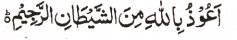 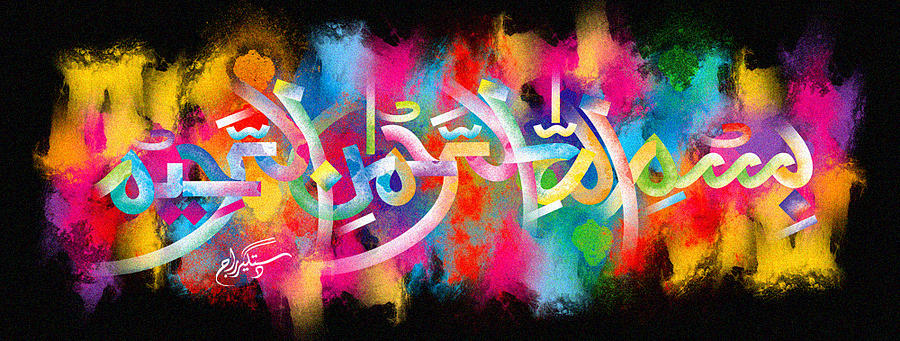 The Name of Allah  in the Cross-Section of a Giant Chilli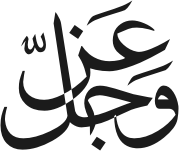 The Exclusive Islamic Miracle Photographs of Dr Umar Elahi AzamMonday 28th December 2015Manchester, UKIntroductionThis chilli had the Name of Allah    in its cross-section and I found the Holy Name by luck because I just felt like biting through the chilli randomly to enjoy the sizzling taste.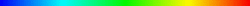 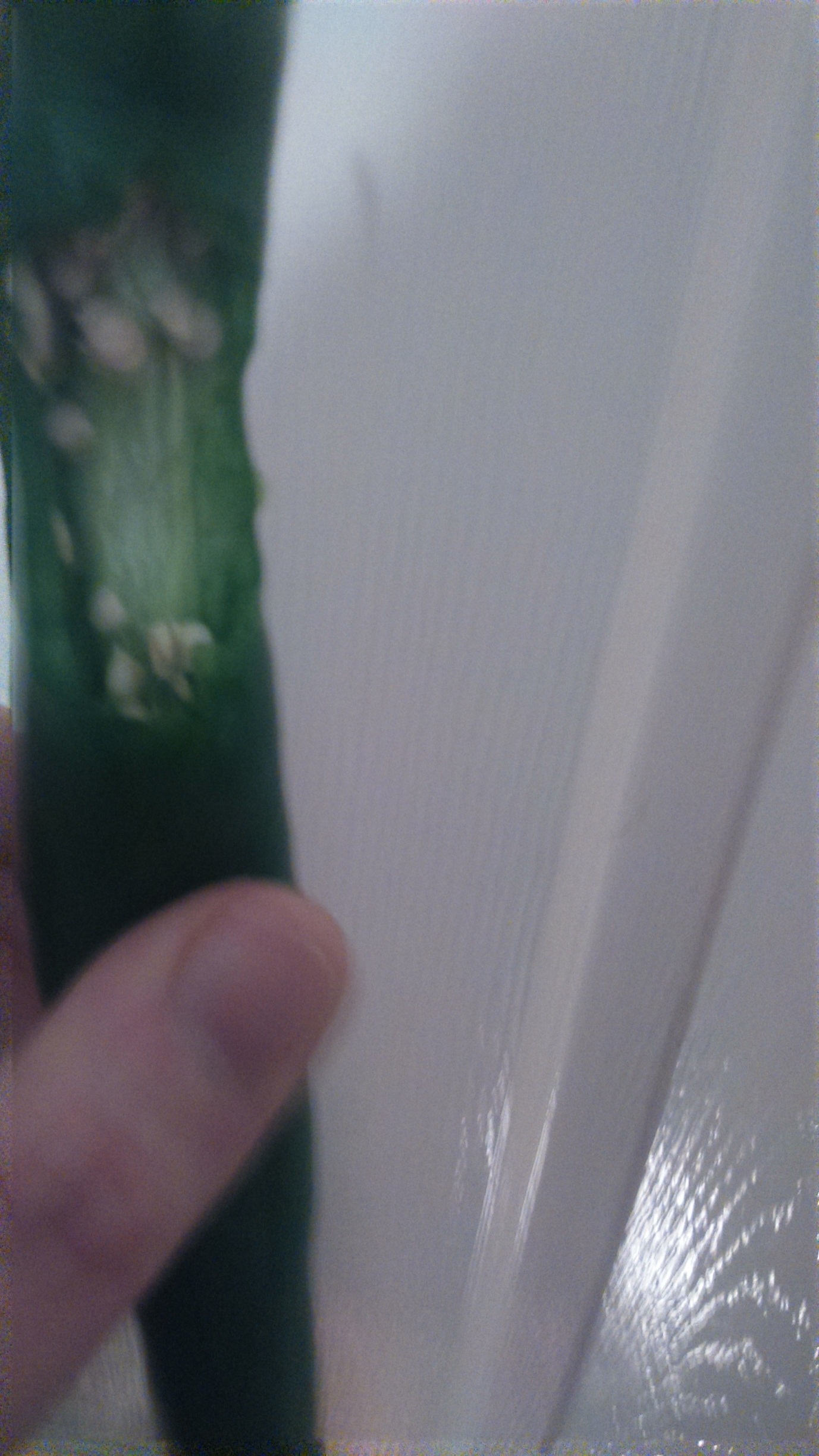 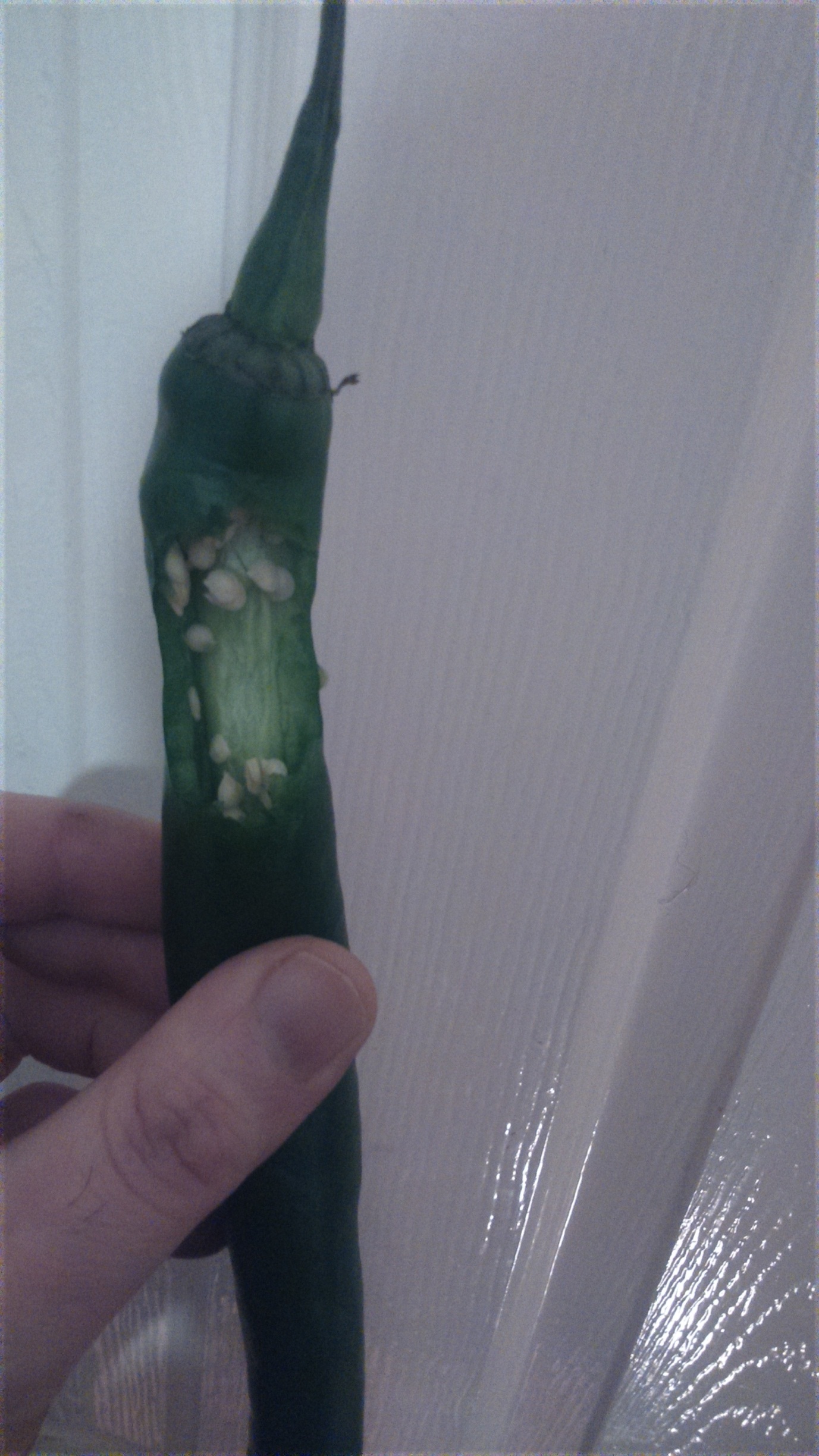 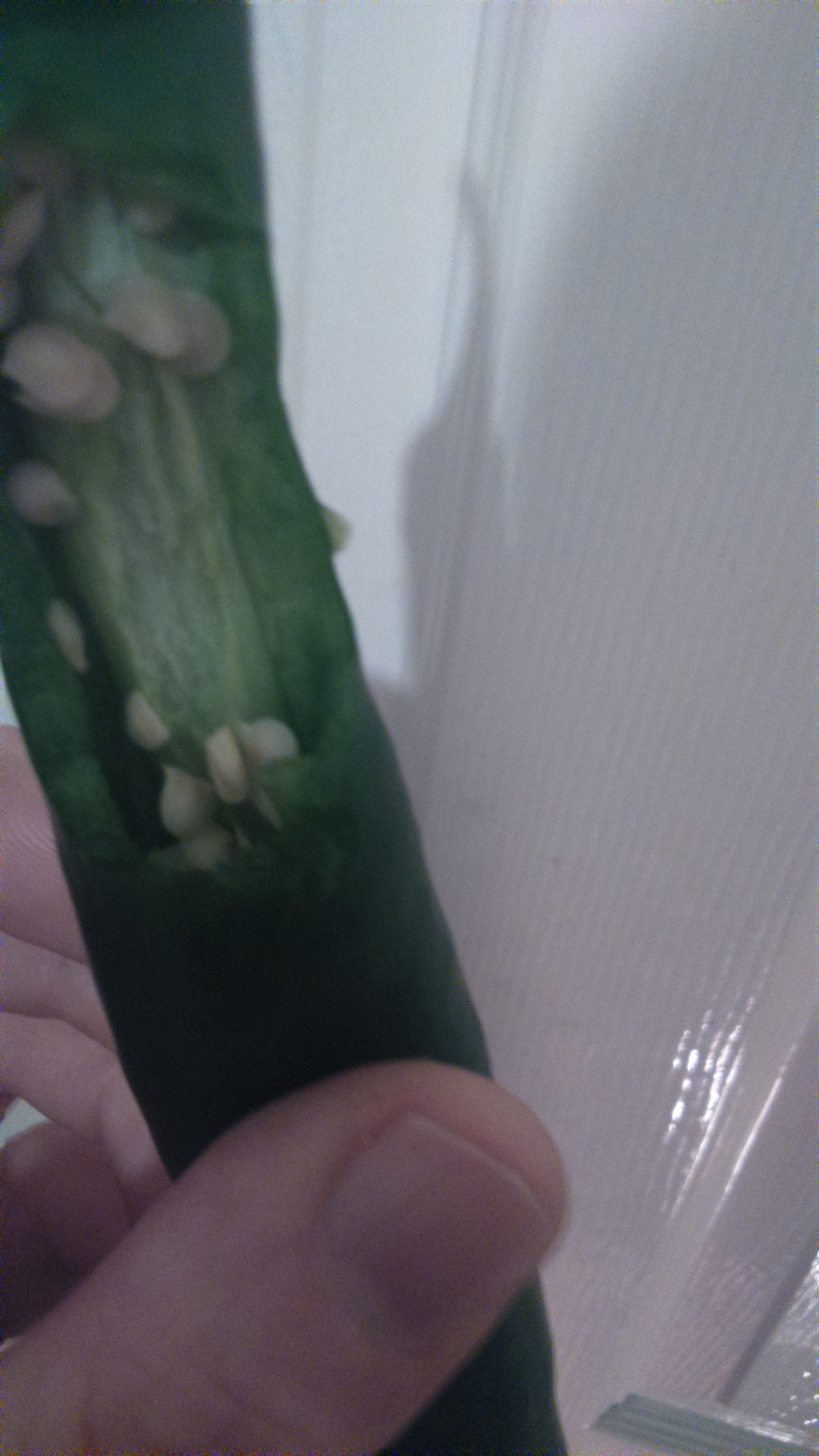 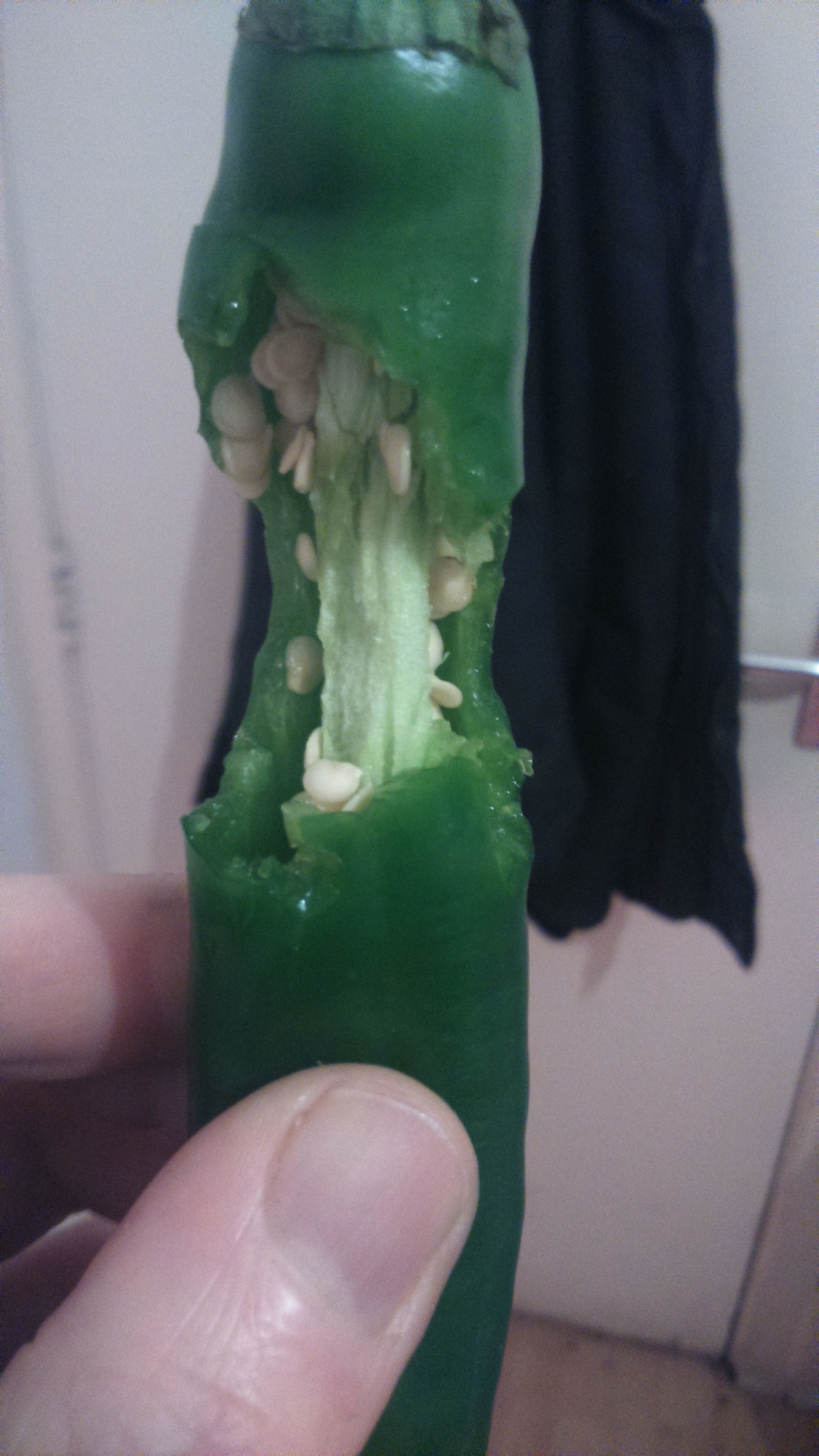 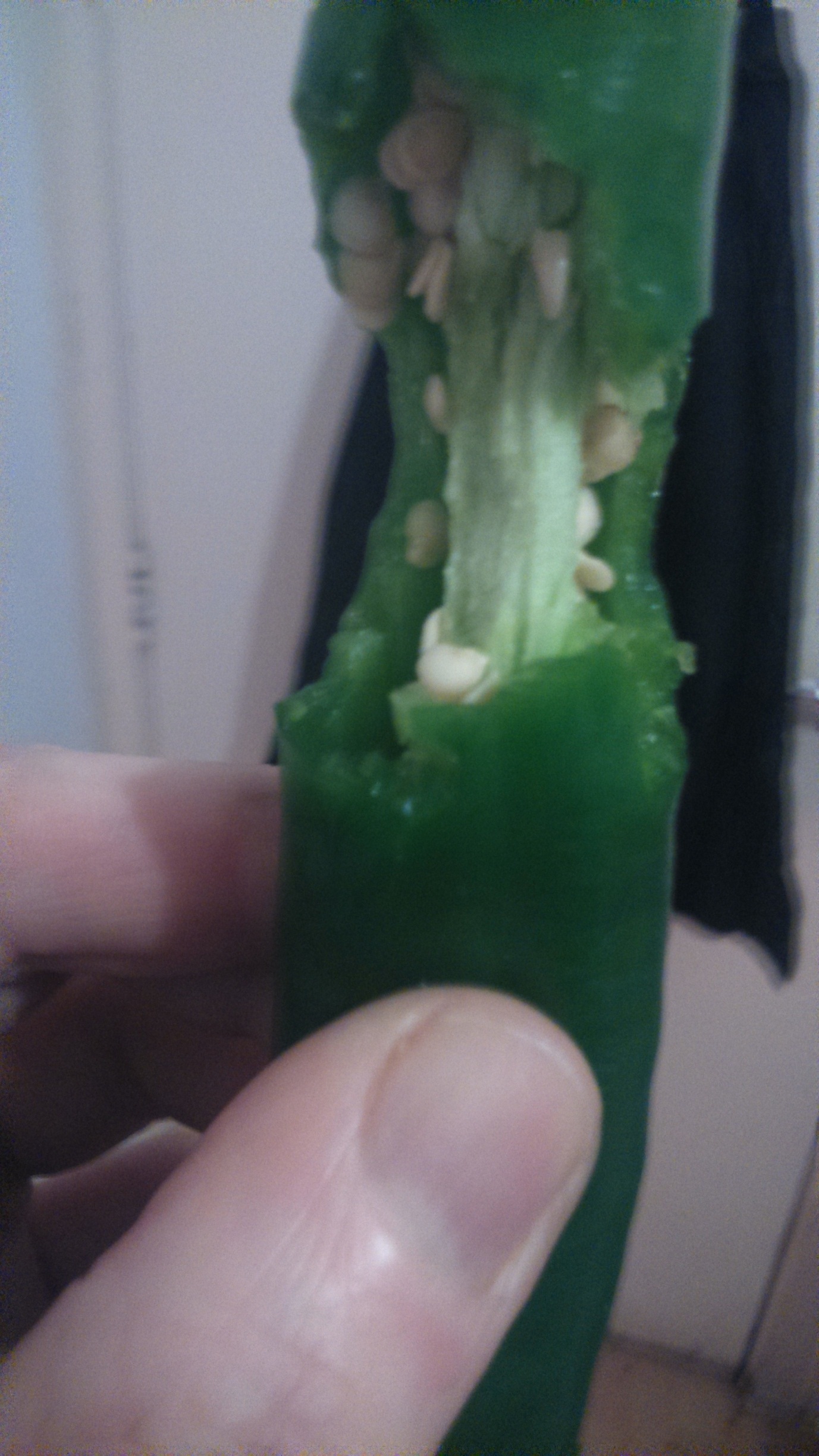 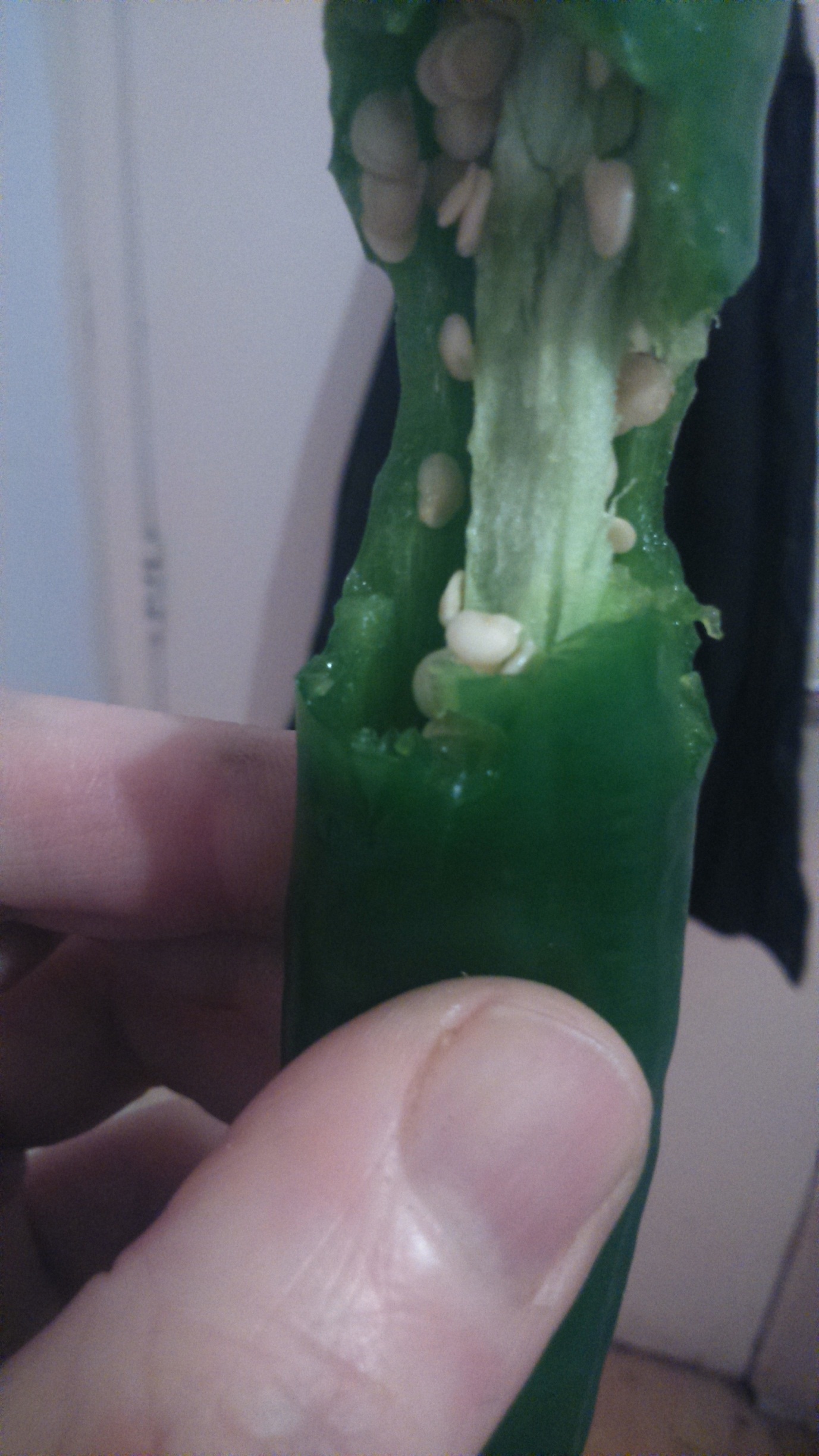 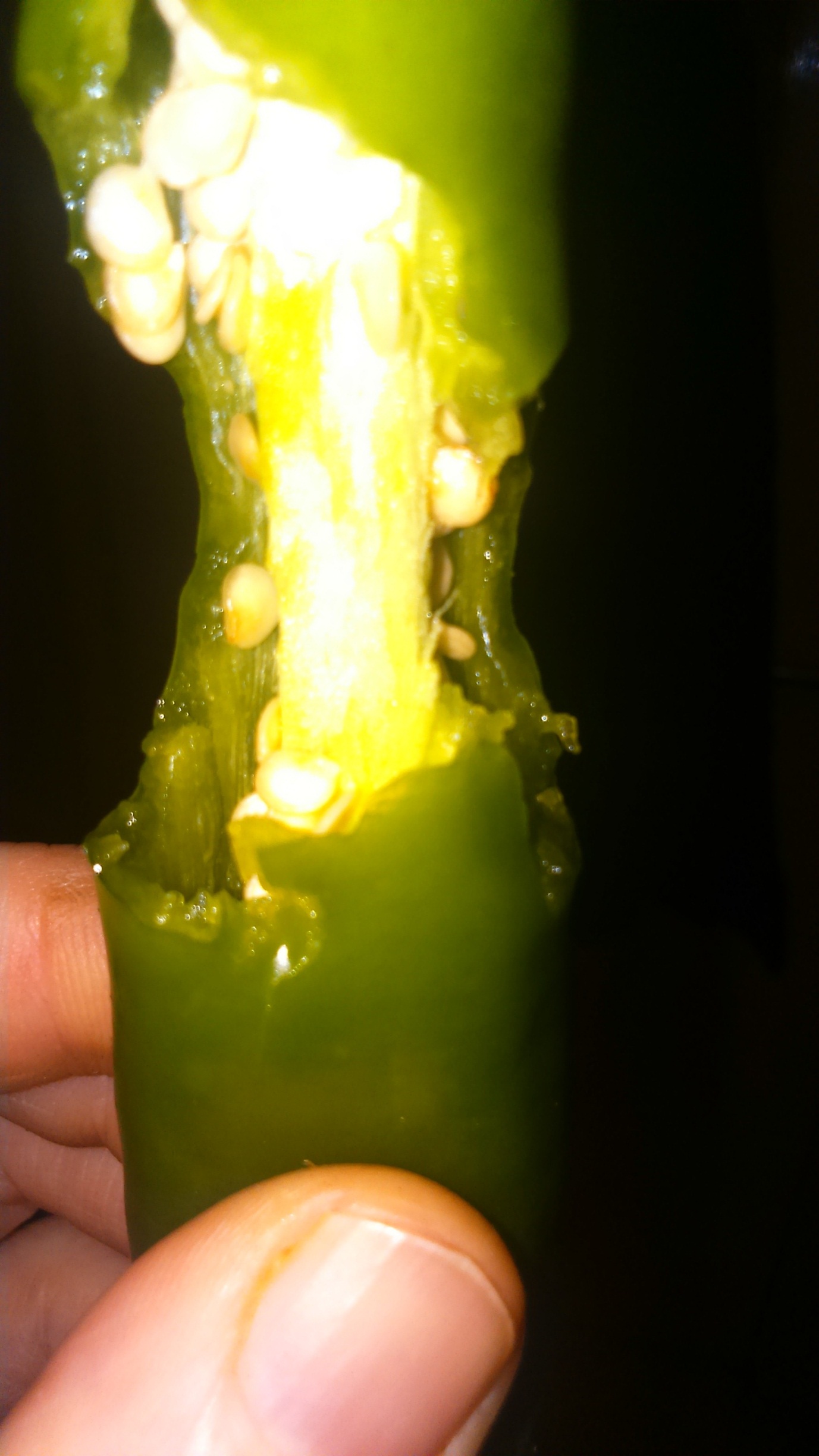 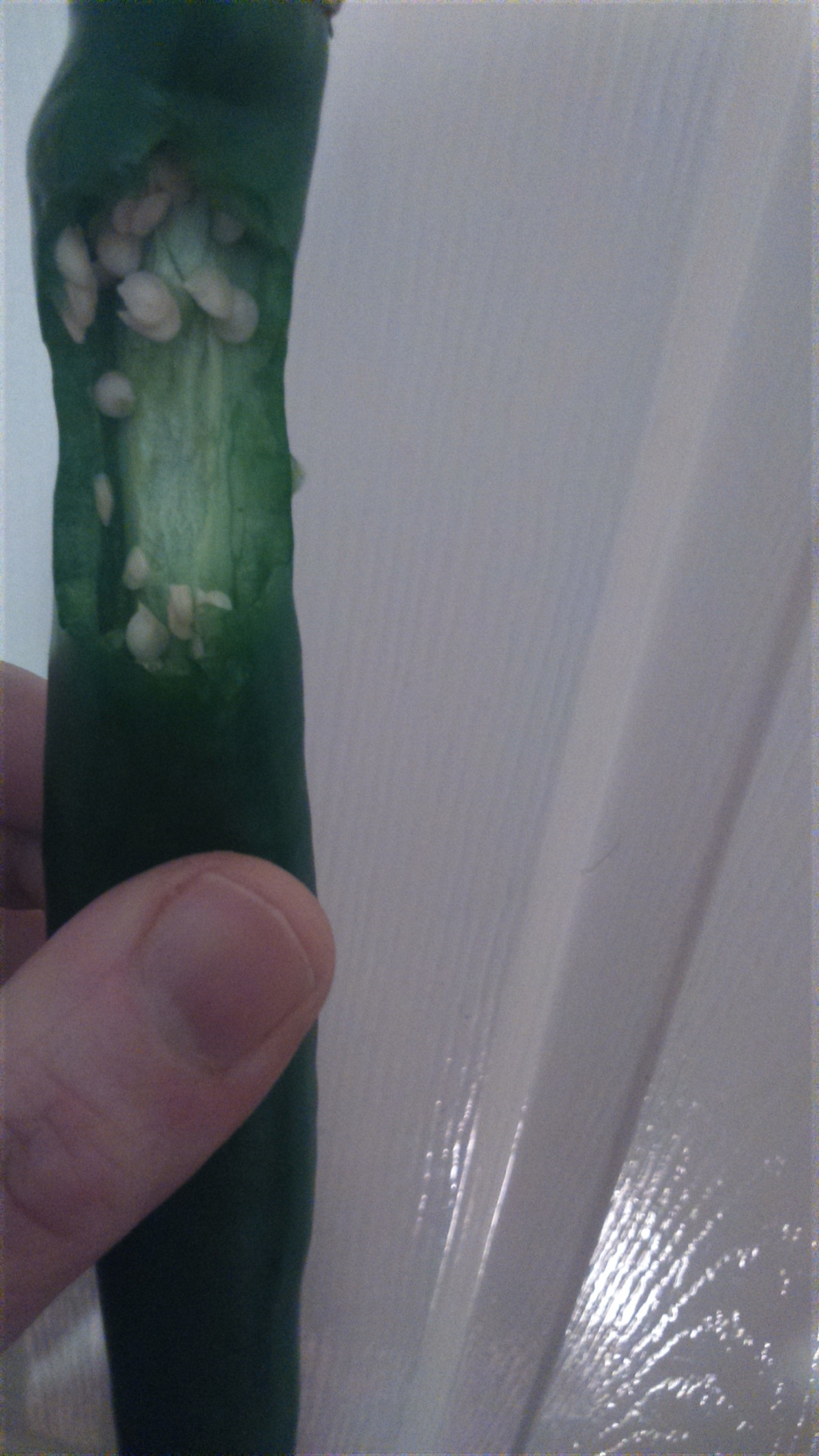 